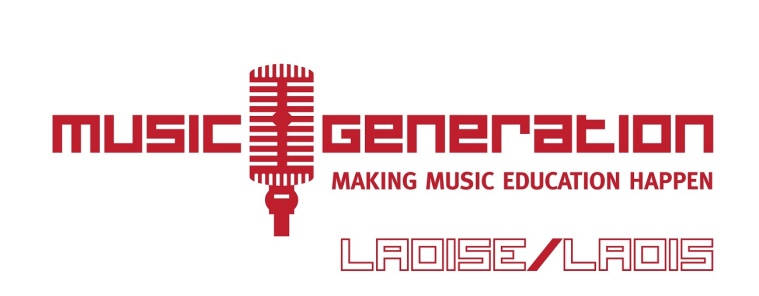 This Submission form, when completed, should be returned to: Rosa Flannery by email to rflannery@laoiscoco.ieSubmissions must be received no later than 5pm, Monday 29 of August 2016PERSONAL DETAILSNAME IN FULL (Blockletters)POSTAL ADDRESS(Blockletters)QUALIFICATIONS AND TRAINING:   DETAILS OF GENERAL EDUCATIONTHIRD LEVEL/ FURTHER EDUCATIONMembership of Professional Institutions:___________________________________________ANY ADDITIONAL QUALIFICATIONS OR TRAINING UNDERTAKEN (not listed above):Any notes you may wish to make on qualifications:RELEVANT EXPERIENCE:ANY OTHER RELEVANT INFORMATION:Skills and experience acquired outside of work can sometimes be just as relevant as those gained in the workplace, e.g. working with voluntary organisations, youth groups etc.   Please include details of such activities if you feel they are relevant to your application:Other information which you may consider relevant:REFEREES Please give the name of two referees from who Music Generation Laois can request references on your behalf. One should be a recent/current employer where applicable. Referee should not be related to you.Please note: your referees may be contacted without further communication to youDECLARATIONI, THE UNDERSIGNED, HEREBY DECLARE, ALL THE FOREGOING PARTICULARS TO BE TRUESIGNATURE OF APPLICANT ______________________________________________________DATE  ______________________________________________	
Home Telephone Number:Mobile Telephone Number:Email Address:PPS Number:SECOND LEVELSCHOOLS/COLLEGES ATTENDEDFROM(State Dates)TO(State Dates)EXAMSYEARPASS/HONSDEGREE, DIPLOMAS, ETC...GRADE OBTAINED (e.g.Pass;2.2;2.1;1;etc.)Pleasegiveresultsforeachsubjecttakeninfinalexam.UNIVERSITY, COLLEGE OR EXAMINING AUTHORITYYEAR IN WHICH DEGREE/QUALIFICATION WAS OBTAINEDEmployer:From:To:Hours Per Week:Post Held & Nature of Duties:Organisation/Group:Your role/involvement:Skills/knowledge acquired from your role/involvement:Name: ________________________Occupation:_________________Address:                ____________________________
____________________________________________________________________________________
Tel No:  _________________________Name: :__________________________Occupation:_______________________Address:                 ____________________________
 ____________________________________________________________________________________
TelNo:___________________________